ПЕРЕЧЕНЬ НЕКОММЕРЧЕСКИХ ОРГАНИЗАЦИЙ ГОРОДА НОРИЛЬСКА ВОЕННО-ПАТРИОТИЧЕСКОЙ НАПРАВЛЕННОСТИ№ п/пНаименование организацииНаправление деятельностиРуководитель, контактный телефонМестонахождение, адресЛоготипМестная общественная организация «Норильский городской совет ветеранов войны и труда»Социальная поддержка ветеранов ВОВШабурин Валерий Владимирович, 8-913-505-81-44г. Норильск,ул. Орджоникидзе,д.15, каб.308Местная общественная организация «Союз ветеранов Афганской войны и локальных конфликтов» (Муниципального образования город Норильск)Социальная поддержка ветеранам боевых действий, инвалидам, семьям погибших, патриотическое воспитание молодежиШабурин ВалерийВладимирович,8-913-505-81-44г. Норильск,ул.Севастопольская, д.7, каб.224,Музей боевой славы г. Норильск, ул. Советская, д.9(МБУ «Молодежный центр)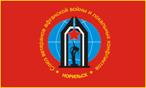 Местная молодежная военно-патриотическая общественная организация Муниципального образования город Норильск «СОЮЗ»Содействие в вневойсковой подготовке членов казачьих обществ, в развитии военно-прикладных, технических и других видов спорта Ларшутин Андрей Анатольевич,8-913-162-22-88р. Талнах,ул. Горняков, д.15, офис 59, 1 этажг. Норильск, ул. Комсомольская, д.48, корп.3, пом.172, 1 этаж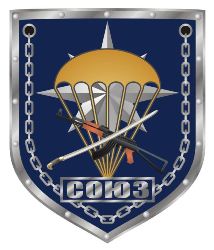 Общественная организация «Норильская добровольная народная дружина» (без статуса юридического лица)Содействие органам внутренних дел и иным правоохранительным органам в охране общественного порядкаЗастрожнов Сергей Викторович, 8-913-530-06-64г. Норильск, пр.Ленинский, д.1, офис 424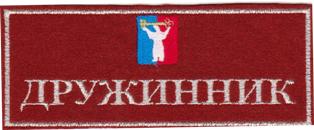 